Publicado en Barcelona el 09/04/2024 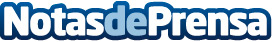 Sale a la venta el Lyra 60, el cargador rápido de vehículo eléctrico más compacto del mercado, desarrollado por la empresa FlooxLa marca de L’Hospitalet de Llobregat ha estado dos años diseñando y desarrollando en sus instalaciones su cargador rápido de 60 kW. Se fabricará en Barcelona y Tarragona y se presentará oficialmente también a nivel internacional en la Middle-East Energy de Dubai la próxima semana. Entre las novedades destaca que el 70% del acero utilizado para su fabricación es recicladoDatos de contacto:Alberto GómezConsultor senior627936113Nota de prensa publicada en: https://www.notasdeprensa.es/sale-a-la-venta-el-lyra-60-el-cargador-rapido Categorias: Nacional Cataluña Consumo Sostenibilidad Movilidad y Transporte Industria Industria Automotriz Otras Industrias http://www.notasdeprensa.es